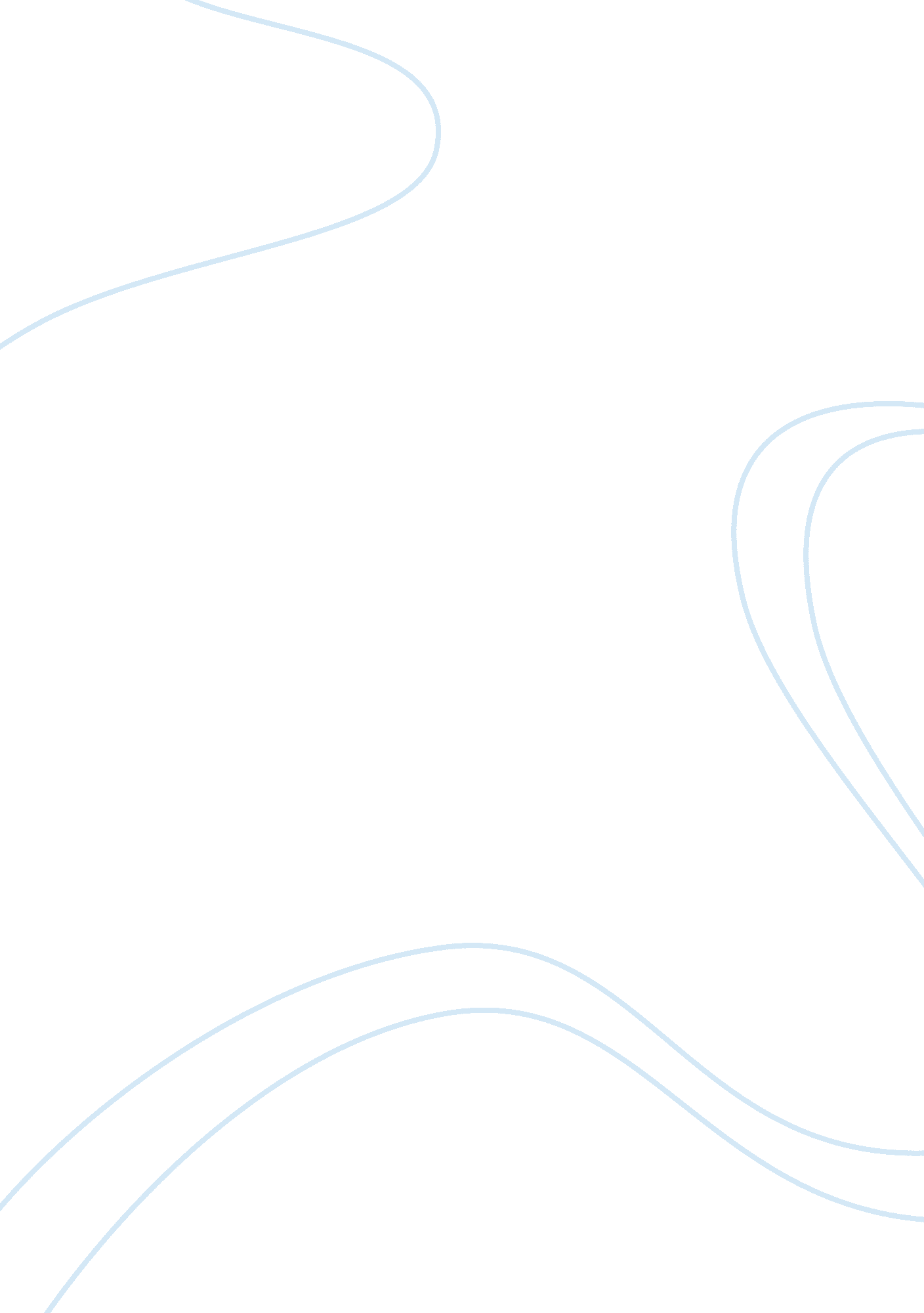 Article exampleFinance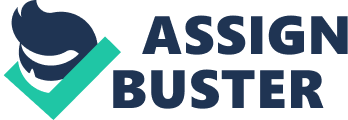 First Last Number 03 February Article SUMMARISATION OF THE ARTICLE SELECTED The selected article “ Bitcoin and the Digital-Currency Revolution” mainly depicted the representation of Bitcoin as the prospect of global finance and money. Based on this article, it is ascertained that Bitcoin is known as digital currency, which tends to manage communities in a newer way by exchanging value. Critics argued that this particular form of digital currency became dead due to the factors concerning lesser predictions made towards constructing better versions and failure to promote powerful innovations. It is strongly believed in this regard that whether there exist the survival of Bitcoin or not in this contemporary world, the technology underlying the same would stay for a longer time (Casey and Vigna, ” Bitcoin and the Digital-Currency Revolution”). 
IMPORTANT POINTS OR LESSONS LEARNED FROM THE SELECTED ARTICLE 
One of the important points or the lessons learned from the selected article “ Bitcoin and the Digital-Currency Revolution” is that the wide application of Bitcoin will certainly develop the conditions of global economy in a positive manner through varied ways. These ways may include computerizing the operational procedures like introducing payment processors, slashing down the amounts of financial fees and generating opportunities for the people who does not hold bank currents currently among others. Apart from this, the other important point or lesson, which can be learned from the aforesaid article, is about the operational procedure of Bitcoin based on which, the conditions of global economy are developed to the maximum possible extent. In this regard, it is worth mentioning that Bitcoin, acting as an efficient digital currency system, takes into concern certain core software programs that restrict in conducting unfair practices such as hacking attempts(Casey and Vigna, ‘ Bitcoin and the Digital-Currency Revolution’). Thus, Bitcoin plays a decisive role in making the system of digital currency quite standardized, which in turn, assists in developing the disrupting conditions of global economy at large. 
Work Cited 
Casey, Michael and Paul Vigna. Bitcoin and the Digital-Currency Revolution. 2015. Web. 03 Feb. 2015. . 